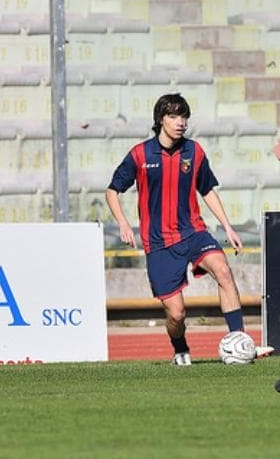 Valerio Ranieri nato il 28-4-2000 a Roma e residente in Via alfredo fiorini, 89. Altezza 1.85 peso 70kg. Prevalentemente mancino ho iniziato le giovanili con Cisco Roma e Lodigiani e ci sono restato per 5 anni. Ho un passato nel Ceprano calcio, Casertana Berretti e in prestito al Roccasicura con 28 presenze su 30 con mister Claudio Bonomi. Partecipazione con la rappresentativa molisana nel  "torneo delle regioni" nel 2018/19. Ultimo anno ho firmato ad ottobre con l'Eretum monterotondo con 9 presenze. Ruoli ricoperti: Mezz'ala sinistra / Terzino sinistroDisposto a eventuali trasferimenti.
Numero di telefono 3459833314 – 3470039969 (mio padre)Email; valerionapoli00@gmail.com